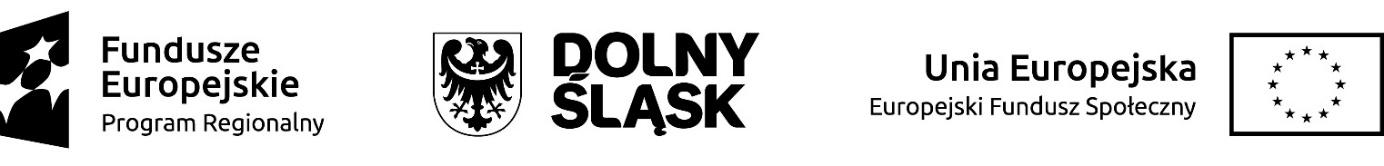 Załącznik nr 3a do umowyHarmonogram zadania w ramach projektu nr RPDS.10.02.01-02-0099/21 pn. „Równi w przyszłość – zmniejszenie negatywnych skutków wywołanych epidemią COVID-19 poprzez zapewnienie równego dostępu do wysokiej jakości edukacji uczniów z terenu Gminy Siechnice w Szkole Podstawowej w Żernikach Wrocławskich i Szkole Podstawowej nr 2 w Siechnicach” dla dwóch jednodniowych wycieczek edukacyjnych do Ząbkowic Śląskich i Złotego Stoku 
w terminach 30.05.2023 r. i 07.06.2023 r. Harmonogram wycieczki:•	Transport na trasie Siechnice – Ząbkowice Śląskie: Opłaty parkingowe.•	Zwiedzanie Krzywej Wieży, Laboratorium Frankensteina, Izby Pamiątek•	Przejazd do Złotego Stoku•	Pobyt w Średniowiecznej Osadzie Górniczej. Oprowadzanie z przewodnikiem •	Zwiedzanie Trasy Turystycznej w Kopalni Złota, Sztolni Ochrowa•	Obiad (składający się dwóch dań (zupa i drugie danie) i kompotu)•	Przyjazd do Siechnic.